РЕГИСТРАЦИОННАЯ ФОРМА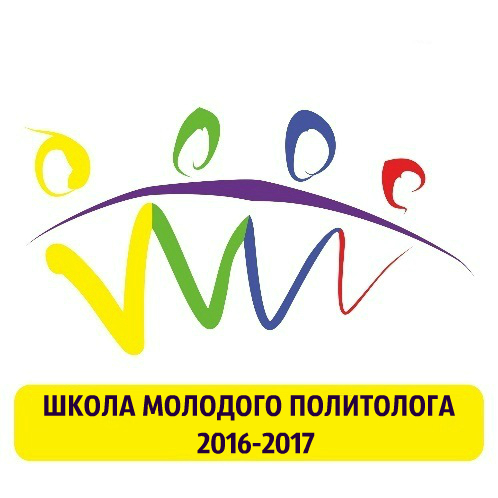 «Школа Молодого Политолога» 2016-2017 гг.Чтобы принять участие в проекте, необходимо отправить заполненную форму по адресу: volgmolrop@gmail.com*Все поля обязательны к заполнению* Отправляя данную форму, я даю согласие на сбор и использование моей личной информации в целях подготовки и организации проекта1. ЛИЧНЫЕ ДАННЫЕ1. ЛИЧНЫЕ ДАННЫЕ1. ЛИЧНЫЕ ДАННЫЕ1. Фамилия2. Имя3. Отчество4. Дата рождения (дд.мм.гггг)5. Полное название Вашего образовательного учреждения6. Класс2. ВАШИ ДОСТИЖЕНИЯ2. ВАШИ ДОСТИЖЕНИЯ2. ВАШИ ДОСТИЖЕНИЯ1.  Какова Ваша внеучебная активность? В какой форме она проходит?2. Участвовали ли Вы в образовательных форумах или проектах. В каких?3. ДОПОЛНИТЕЛЬНАЯ ИНФОРМАЦИЯ3. ДОПОЛНИТЕЛЬНАЯ ИНФОРМАЦИЯ3. ДОПОЛНИТЕЛЬНАЯ ИНФОРМАЦИЯ
1. Как вы узнали о проекте? (постарайтесь как можно конкретнее указать источник)2. КонтактыТелефон2. КонтактыE-mail2. КонтактыВконтакте2. КонтактыInstagram2. КонтактыДругое4. КОНКУРСНЫЕ ЗАДАНИЯ4. КОНКУРСНЫЕ ЗАДАНИЯ4. КОНКУРСНЫЕ ЗАДАНИЯ1. Укажите, почему именно Вы должны принять участие в проекте? (не более 8 предложений)2. Эссе на одну из предложенных тем
Объем – 1–1,5 страницы, шрифт Times New Roman, размер 12, первая строка – отступ на 1 см, одинарный интервал. Обращаем внимание, что формат изначально задан ниже, но в случае, если вы копируете текст в документ, то настройте ТОЛЬКО ЭССЕ по указанным параметрам.В эссе мы хотим увидеть ваше аргументированное рассуждение, используя ваши знания и эрудицию. Мы не поощряем плагиат с других сайтов и документов, поэтому формулируйте свою позицию самостоятельно.«Интернет и политика в современной России».«Особенности развития социальной политики в современной России».«Роль и место молодёжи в политическом процессе современной России».«Проблемы развития местного самоуправления в Волгоградской области».«Политолог – призвание или профессия?».2. Эссе на одну из предложенных тем
Объем – 1–1,5 страницы, шрифт Times New Roman, размер 12, первая строка – отступ на 1 см, одинарный интервал. Обращаем внимание, что формат изначально задан ниже, но в случае, если вы копируете текст в документ, то настройте ТОЛЬКО ЭССЕ по указанным параметрам.В эссе мы хотим увидеть ваше аргументированное рассуждение, используя ваши знания и эрудицию. Мы не поощряем плагиат с других сайтов и документов, поэтому формулируйте свою позицию самостоятельно.«Интернет и политика в современной России».«Особенности развития социальной политики в современной России».«Роль и место молодёжи в политическом процессе современной России».«Проблемы развития местного самоуправления в Волгоградской области».«Политолог – призвание или профессия?».2. Эссе на одну из предложенных тем
Объем – 1–1,5 страницы, шрифт Times New Roman, размер 12, первая строка – отступ на 1 см, одинарный интервал. Обращаем внимание, что формат изначально задан ниже, но в случае, если вы копируете текст в документ, то настройте ТОЛЬКО ЭССЕ по указанным параметрам.В эссе мы хотим увидеть ваше аргументированное рассуждение, используя ваши знания и эрудицию. Мы не поощряем плагиат с других сайтов и документов, поэтому формулируйте свою позицию самостоятельно.«Интернет и политика в современной России».«Особенности развития социальной политики в современной России».«Роль и место молодёжи в политическом процессе современной России».«Проблемы развития местного самоуправления в Волгоградской области».«Политолог – призвание или профессия?».Эссе. Тема № (номер): (название)Эссе. Тема № (номер): (название)Эссе. Тема № (номер): (название)